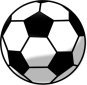 Waggerydsdagen 2015WIK F 03/04Lotteri sponsrat av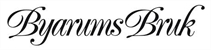 tider		namnkl. 09.00 – 09.30	Lisakl. 09.30– 10.00	Anna-Stina, Cecilia, Janicekl. 10.00– 11.30 	Edona, Emmie, Alvakl. 11.30– 13.00	Zofia,  Freja, Anniekl.13.00 – 14.30	Samira, Alice, Tildekl. 14.30 – 15.15	Lisa, SajaDet är viktigt att det är VUXNA som säljer lotter! Våra barn får gärna vara med men vi hanterar/håller koll på pengarna (hjälper tjejerna att räkna lite diskret) och har ansvar.Om ni har förhinder – byt med varandra!Telefonlista finns bland dokumenten på hemsidan. Tränarna gm Elisabeth StåhlFrågor? Ring 070 – 35 60 301